ГАУ ДПО РК «КАРЕЛЬСКИЙ ИНСТИТУТ РАЗВИТИЯ ОБРАЗОВАНИЯ»ЦЕНТР ЭТНОКУЛЬТУРНОГО ОБРАЗОВАНИЯАНАЛИТИЧЕСКАЯ СПРАВКА ПО ИТОГАМ РЕСПУБЛИКАНСКОЙ ОЛИМПИАДЫ ШКОЛЬНИКОВ ПО ВЕПССКОМУ ЯЗЫКУ 9-11 КЛАСС ДАТА ПРОВЕДЕНИЯ: 2 АПРЕЛЯ 2021ФОРМА ПРОВЕДЕНИЯ: ДИСТАНЦИОННОВепсский язык - 8 участников 9 класс – 410 класс – 111 класс – 3Максимальный балл после выполнения всех заданий: 75 баллов.Средний балл, полученный участниками: 65,80 балла.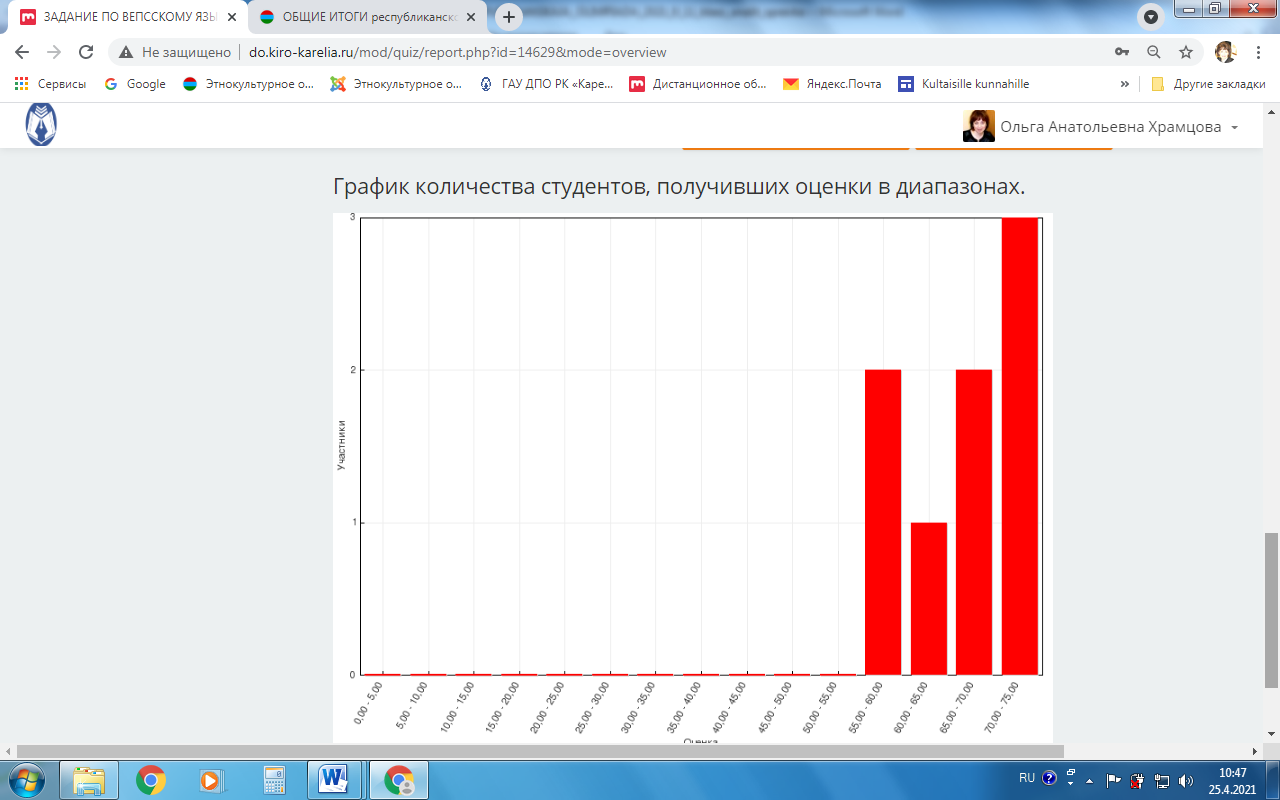 Задание 1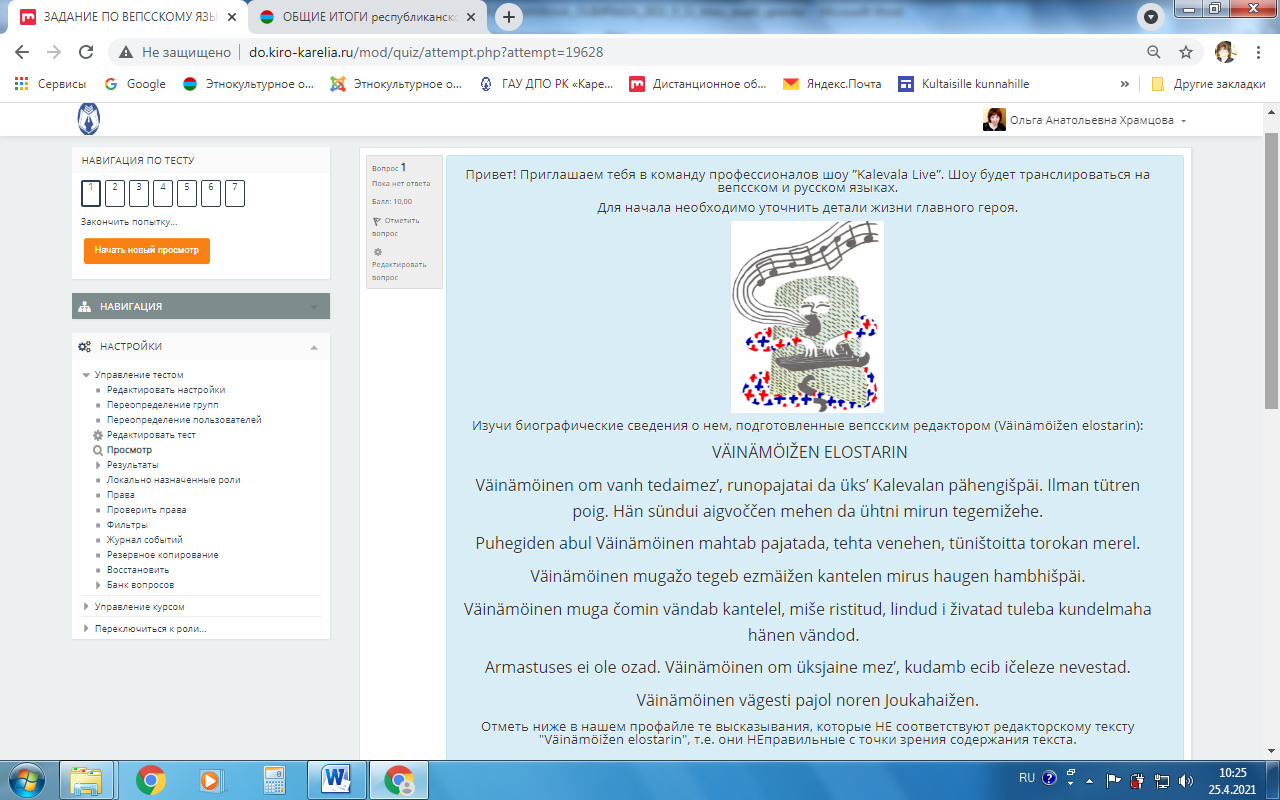 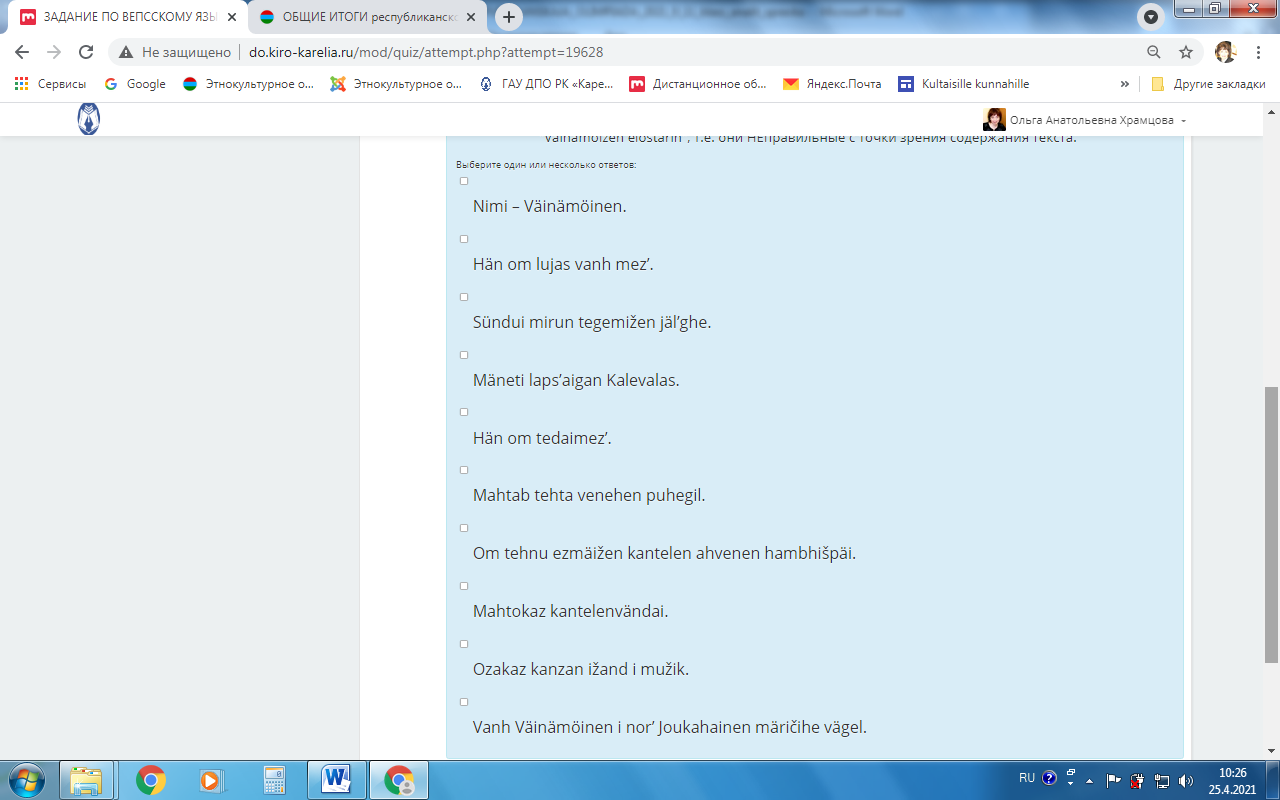 Пример правильного ответа на вопросы Задания 1: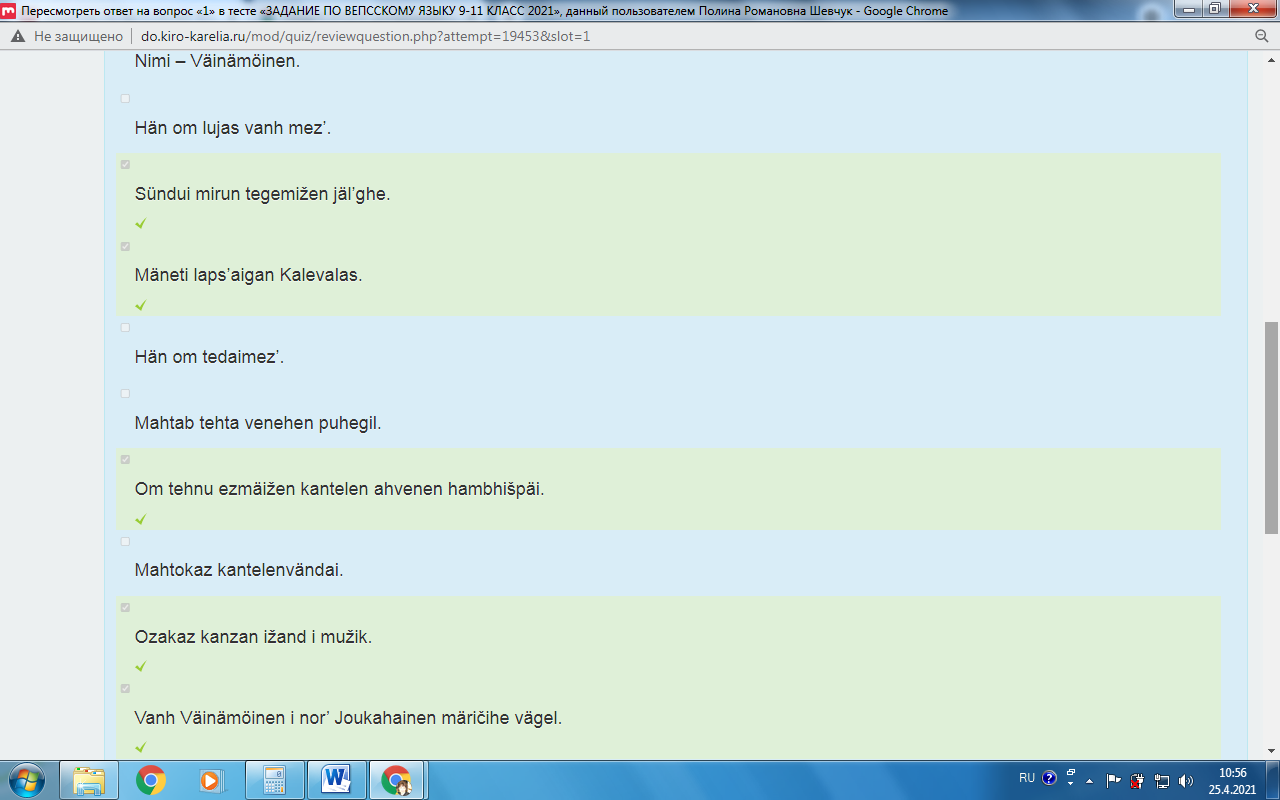 Примеры ошибок, допущенных отдельными участниками при выполнении Задания 1: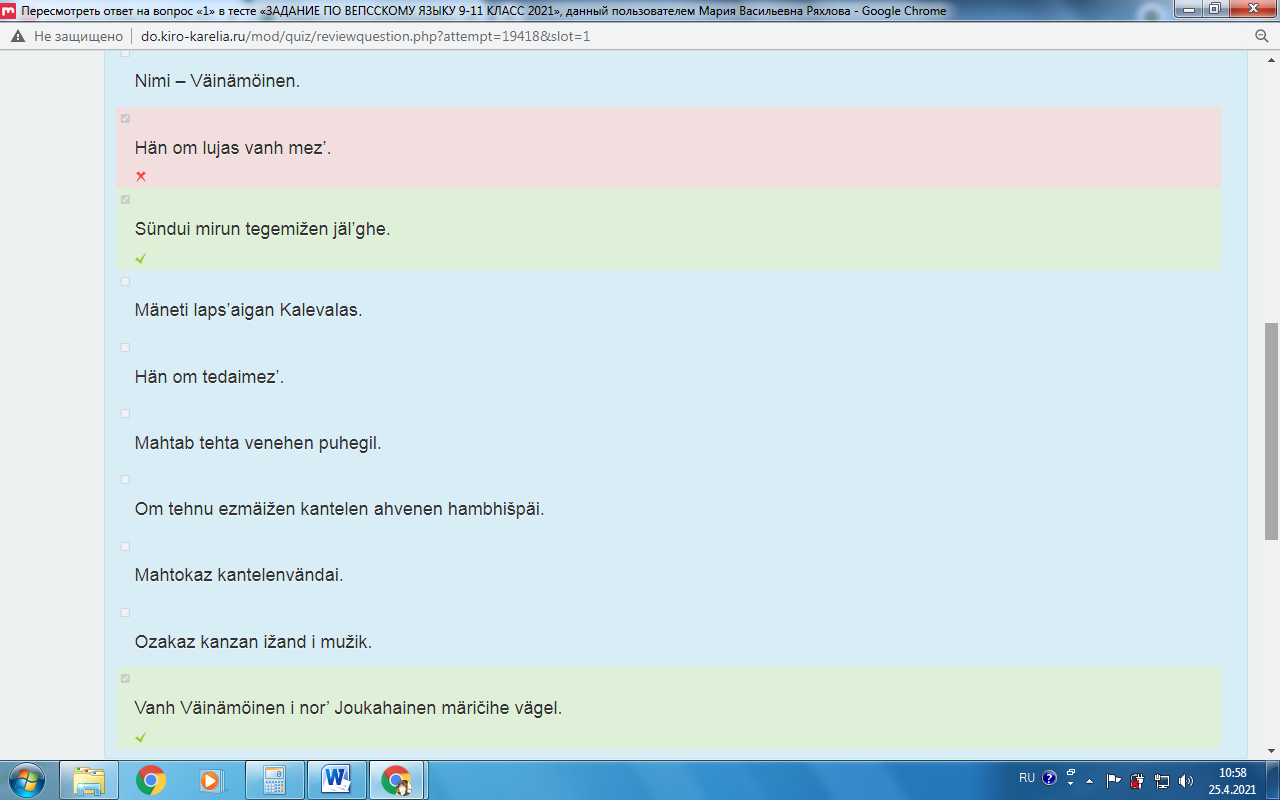 Задание 2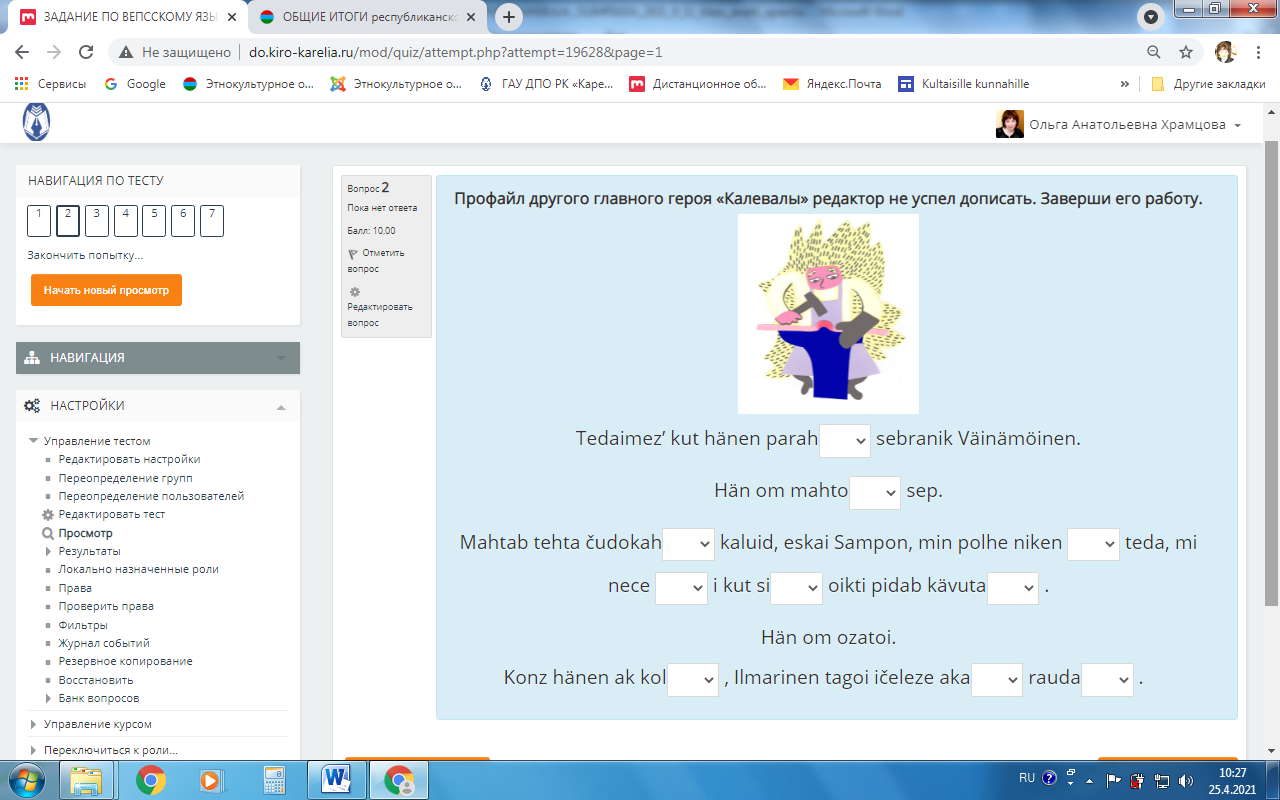 Пример правильного ответа на вопросы задания 2: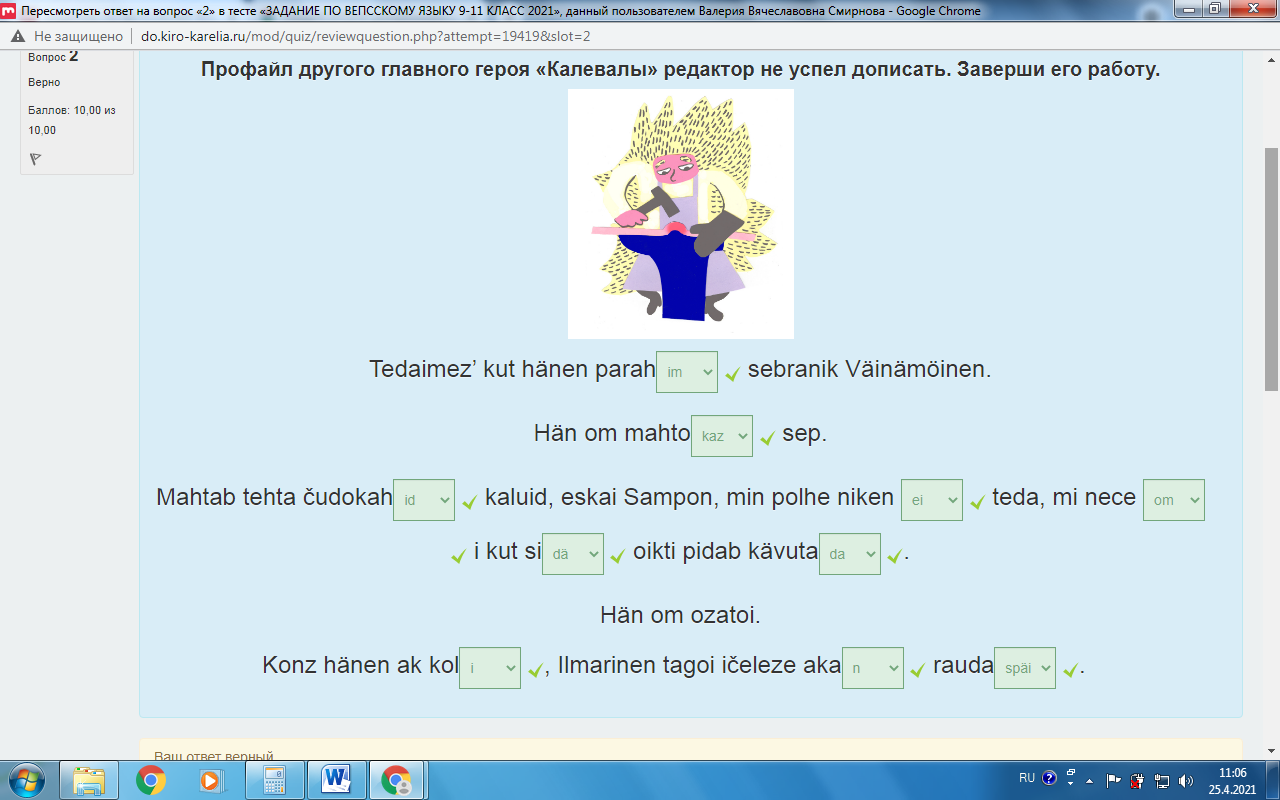 Примеры ошибок, допущенных отдельными участниками при выполнении Задания 2: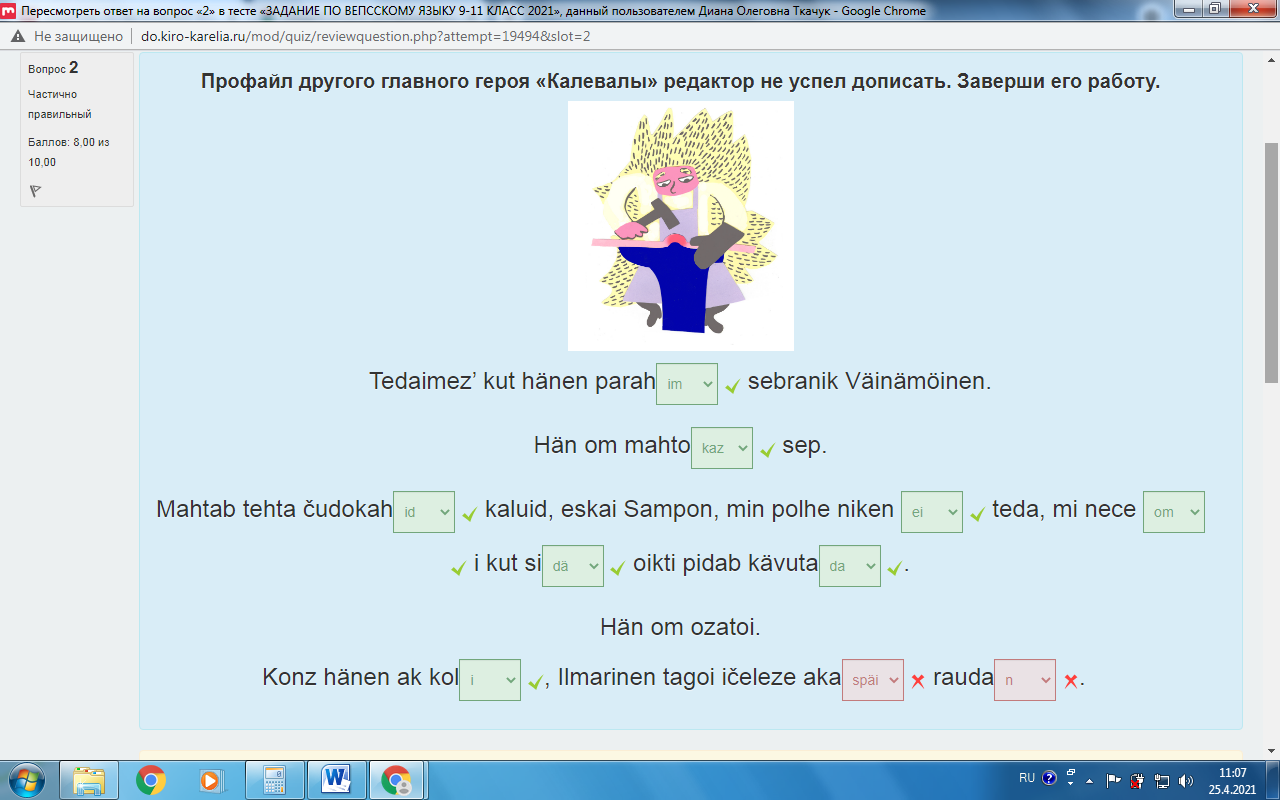 Задание 3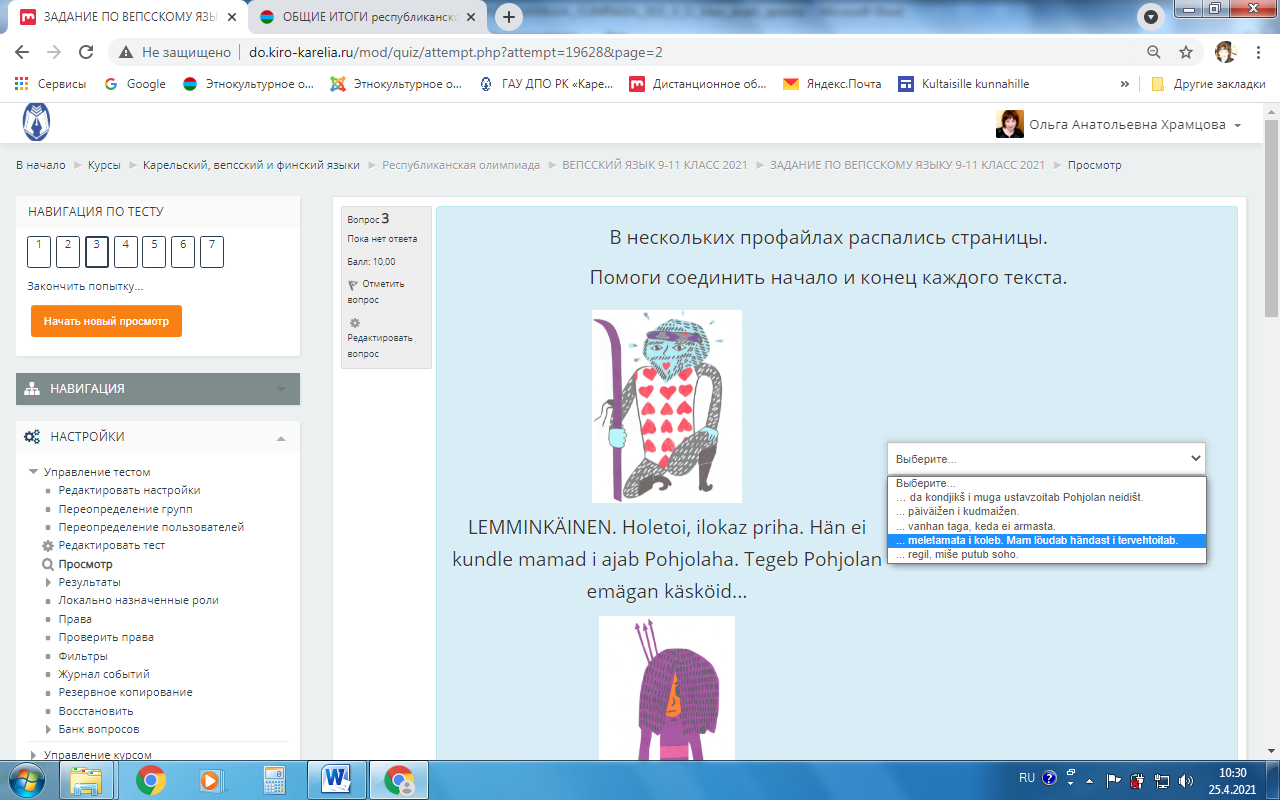 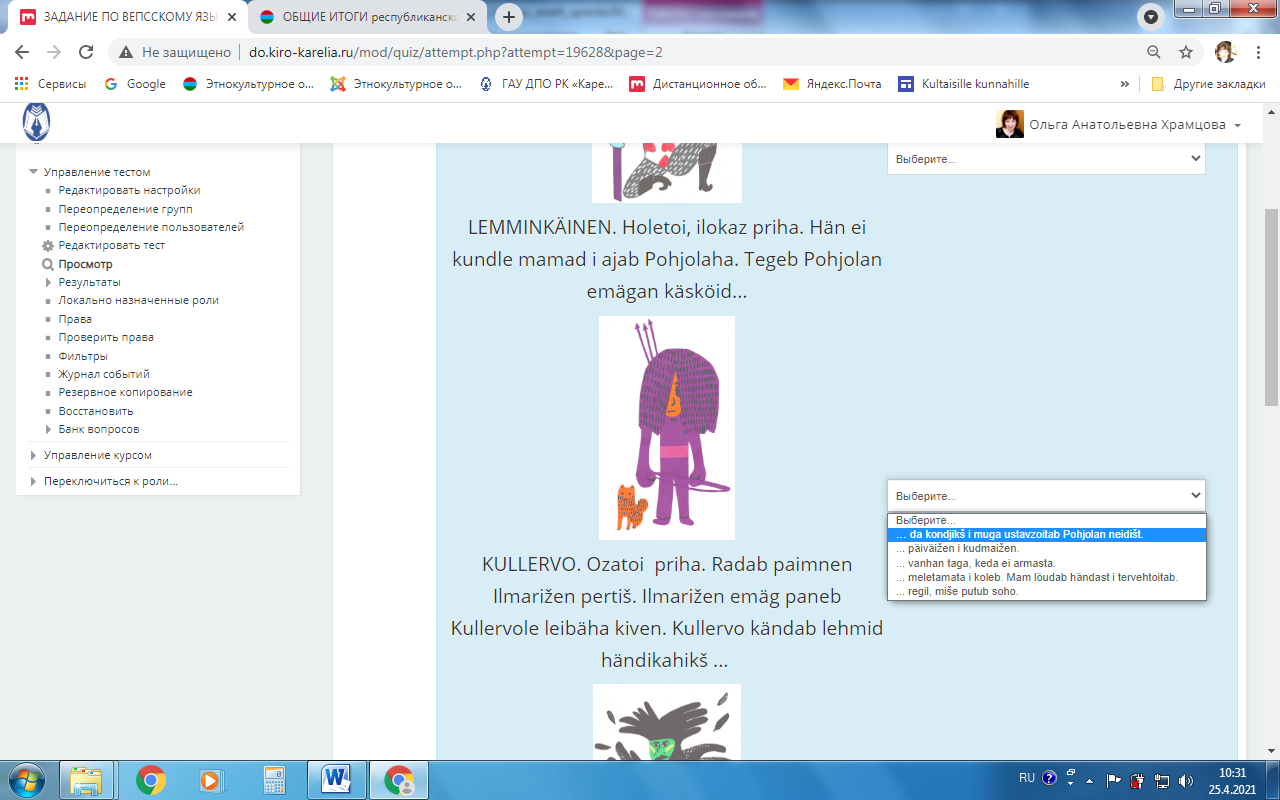 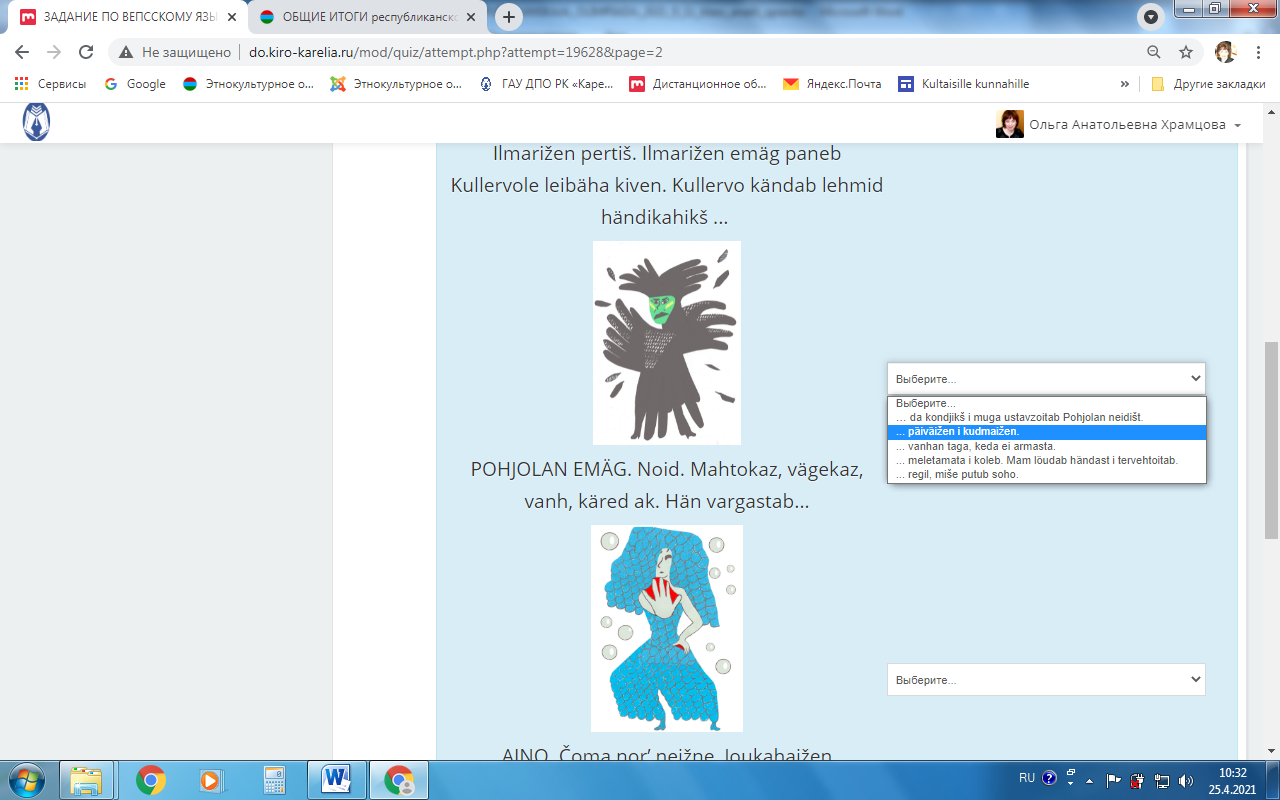 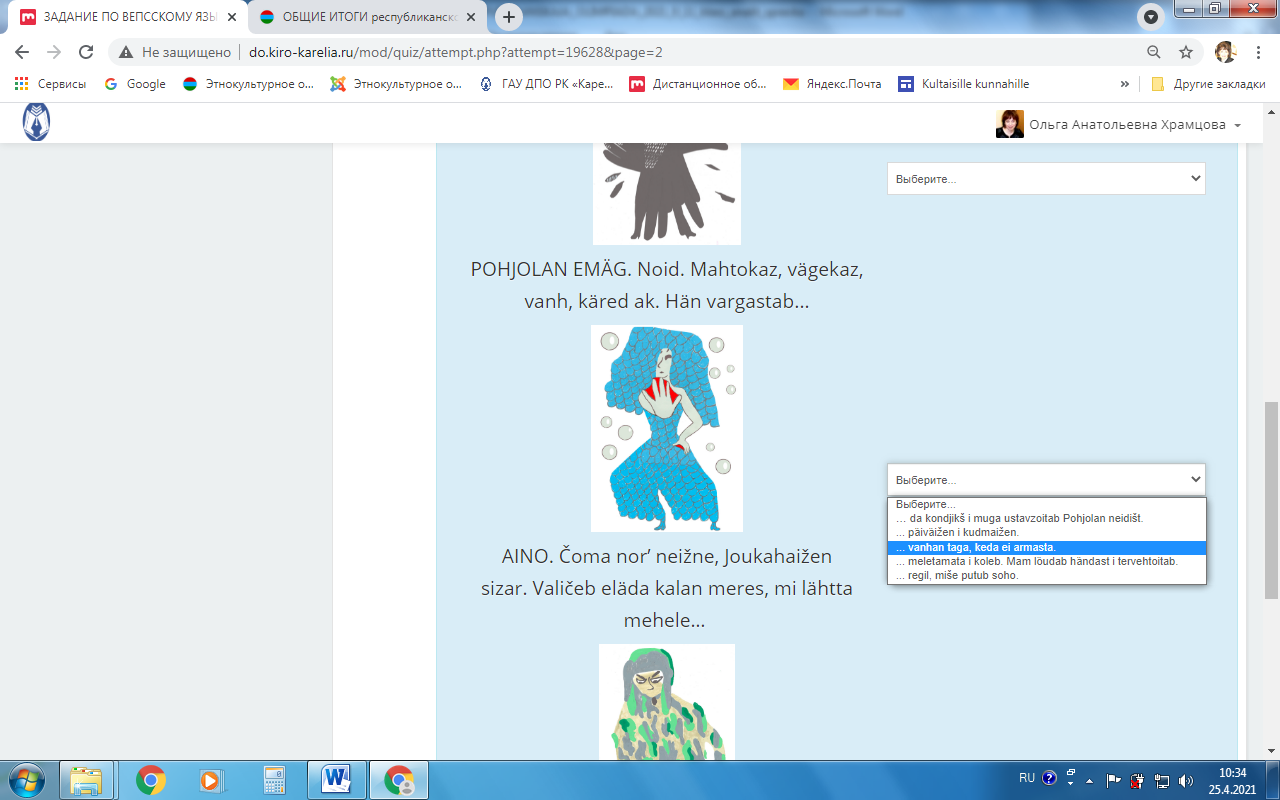 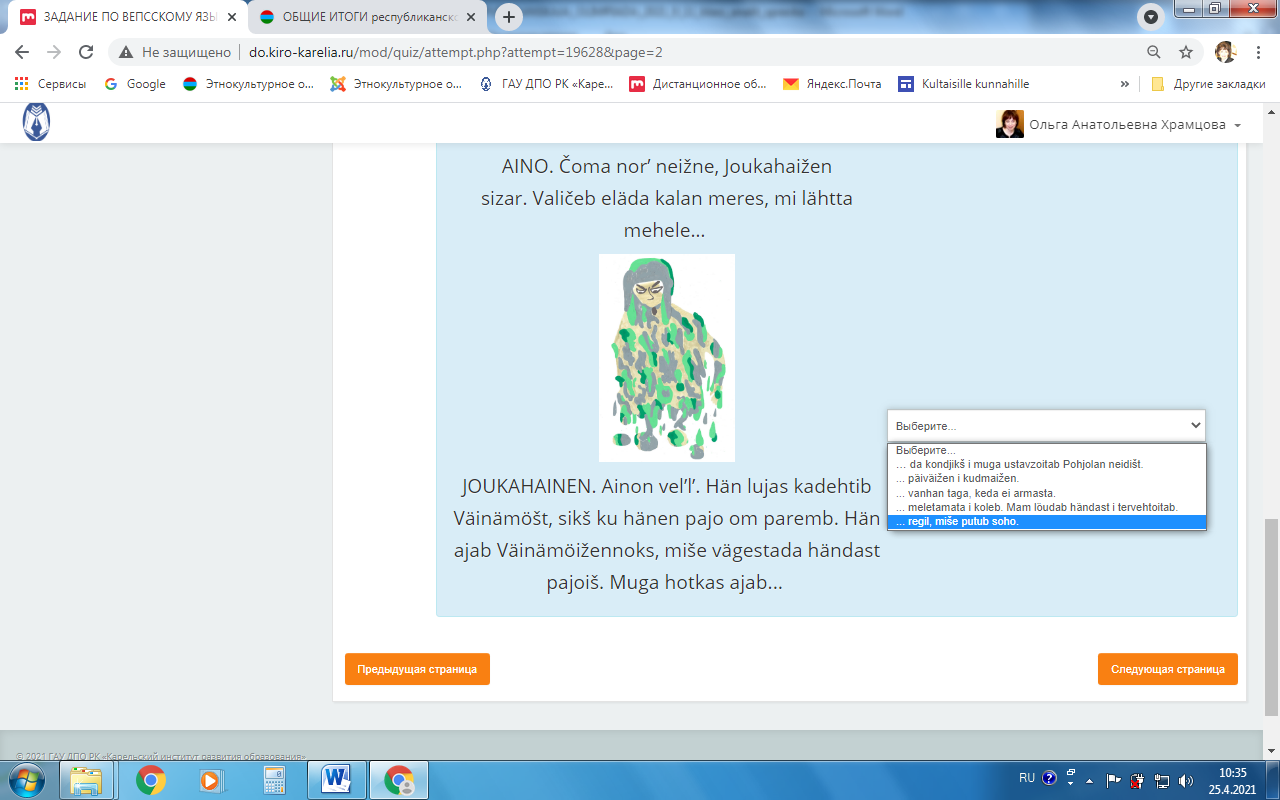 Примеры ошибок, допущенных участниками при выполнении задания 3: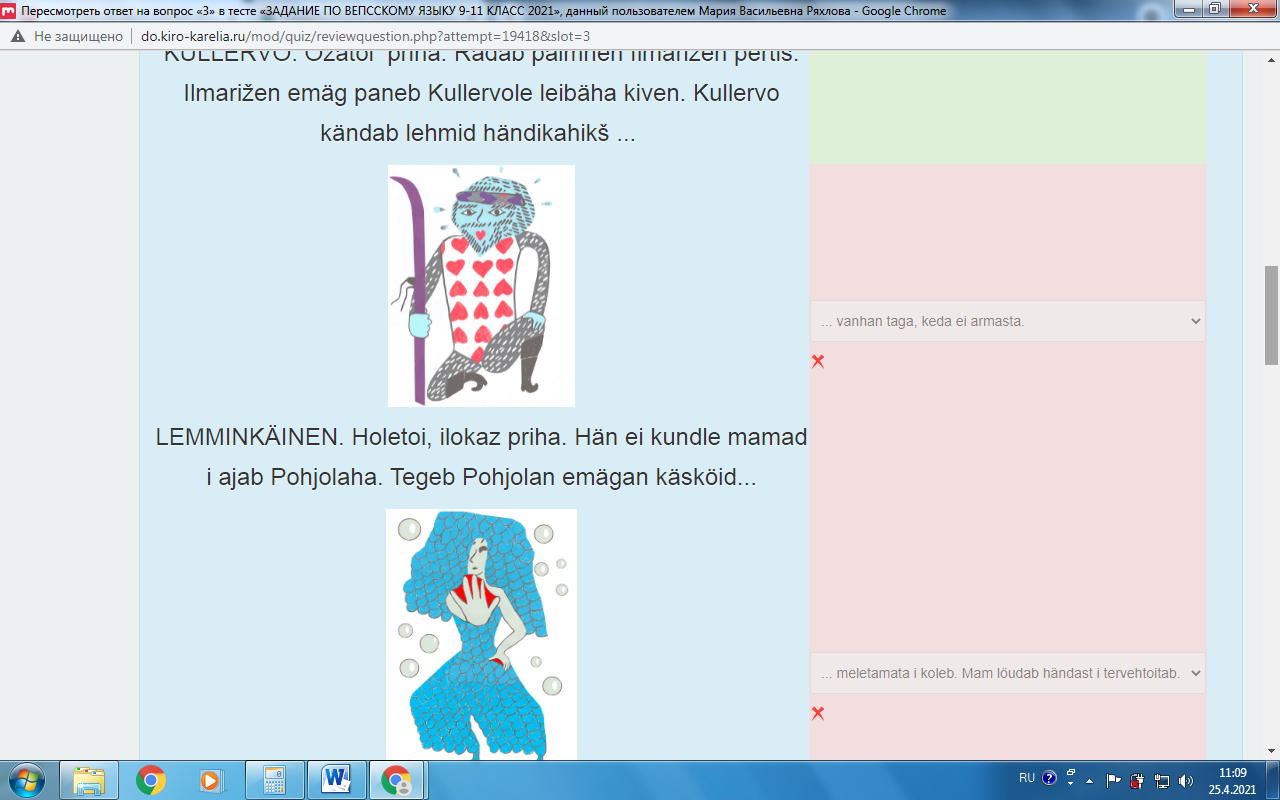 Задание 4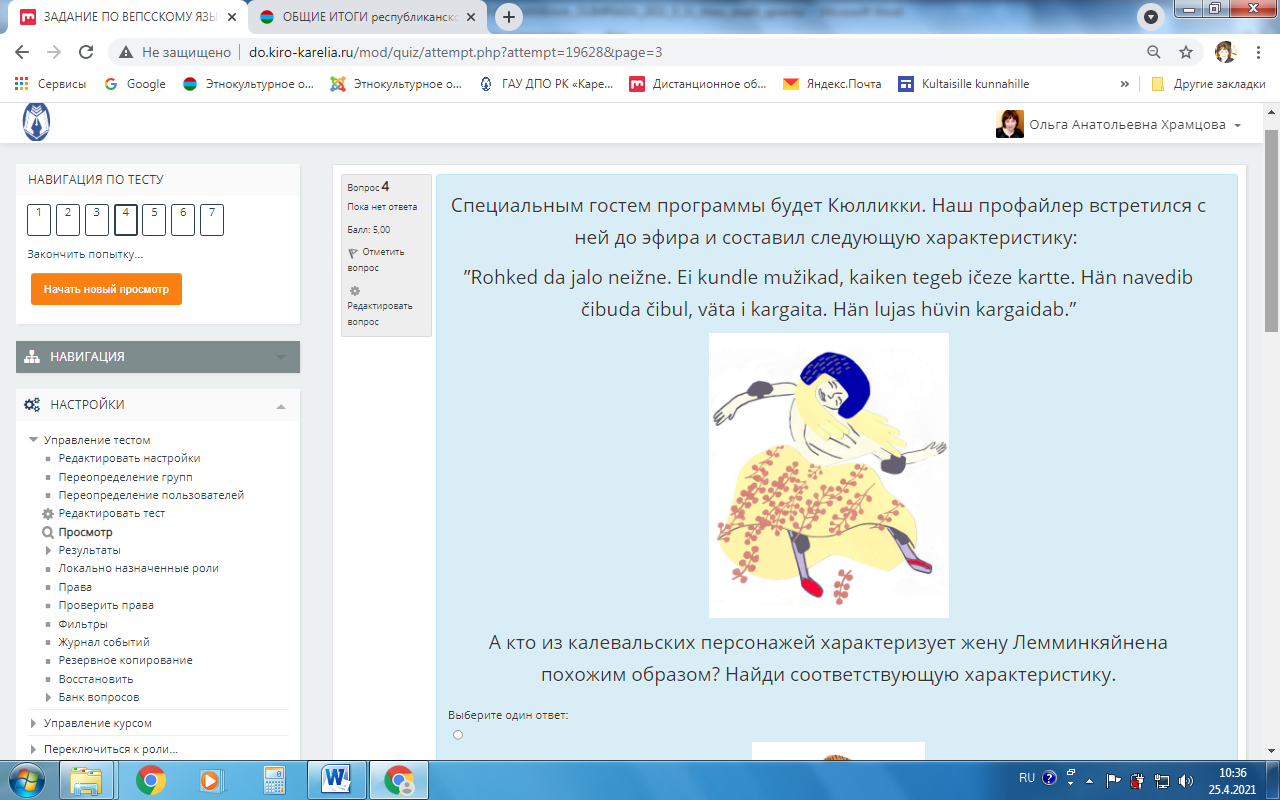 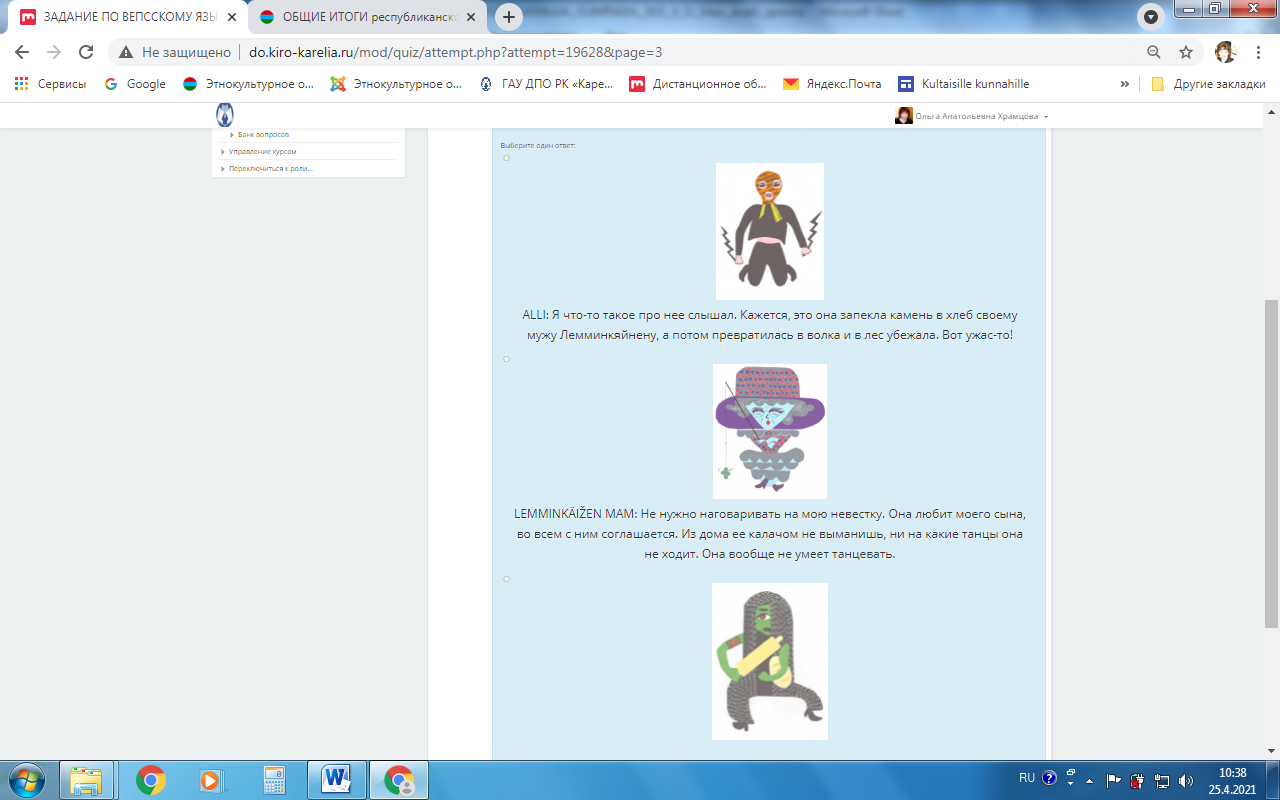 Пример правильного ответа на вопросы задания 4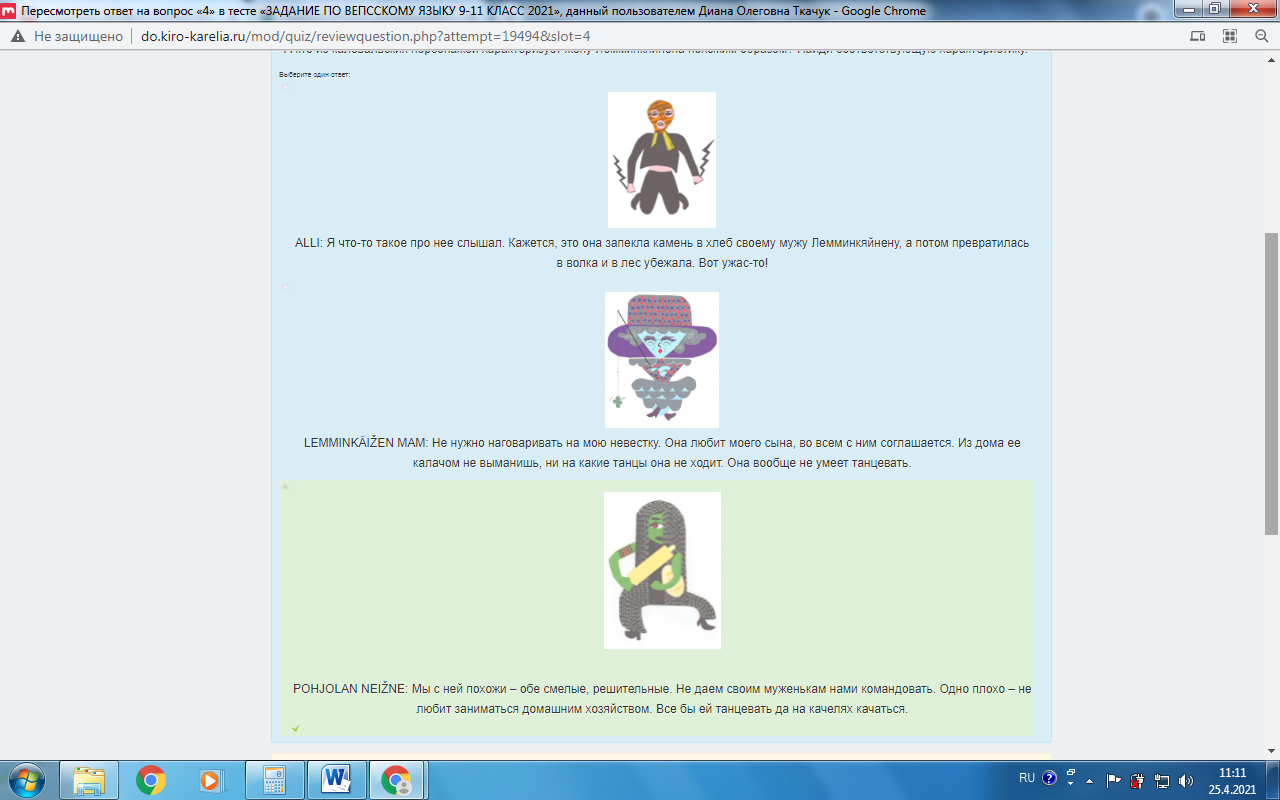 Задание 5Пример правильного ответа на вопросы задания 5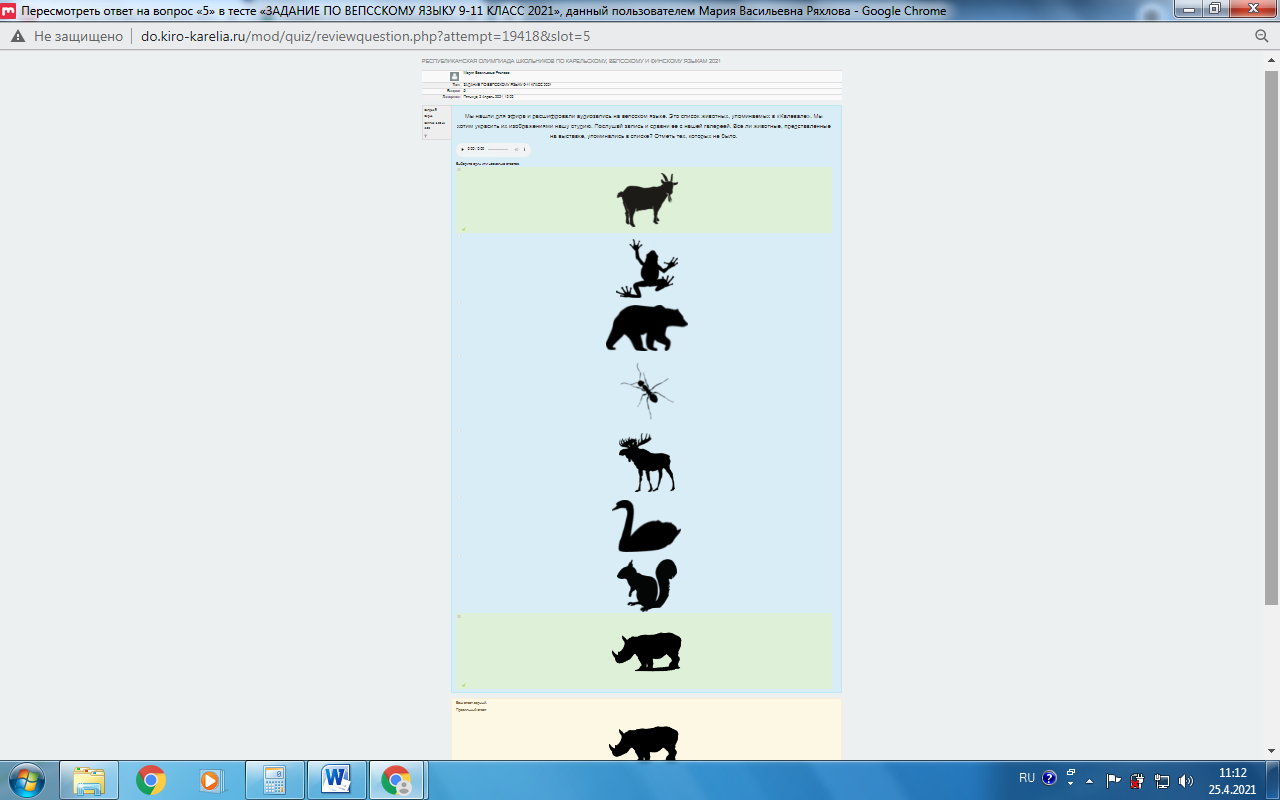 Задание 6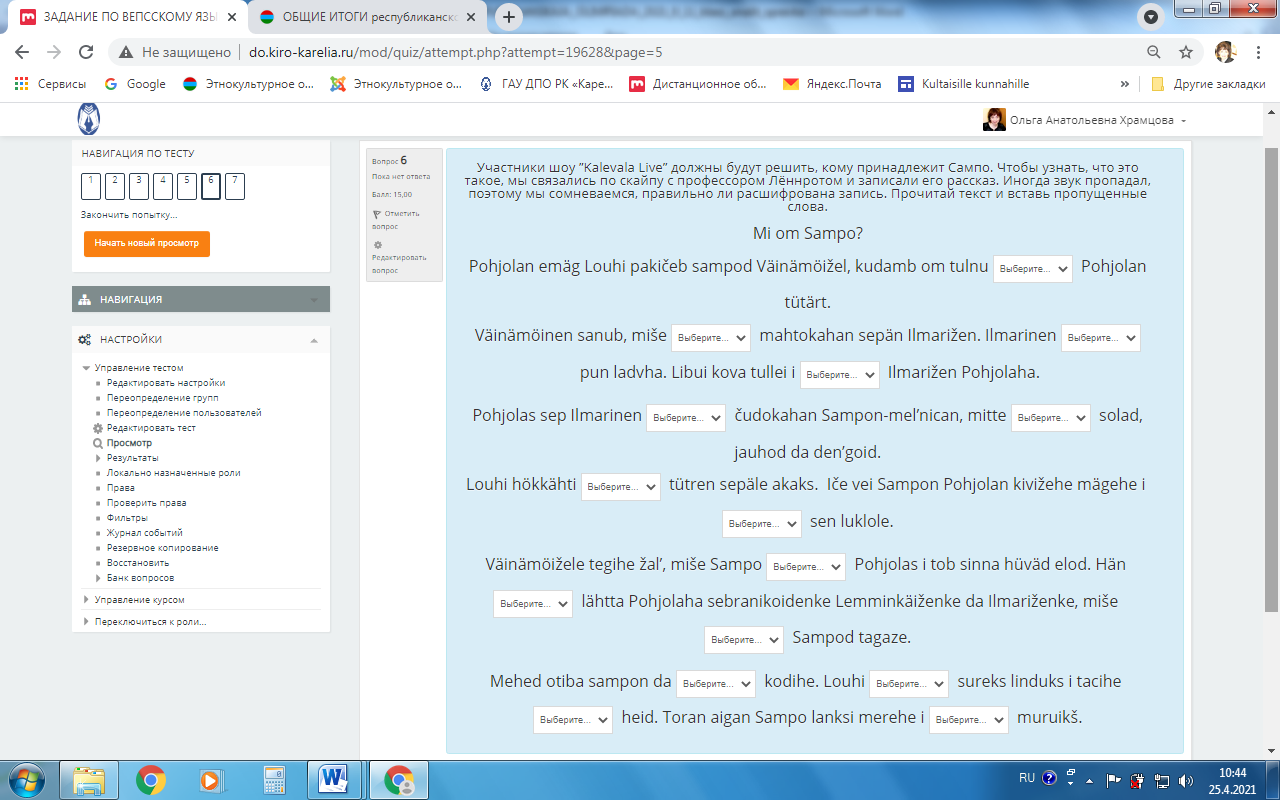 Пример правильного ответа на вопросы задания 6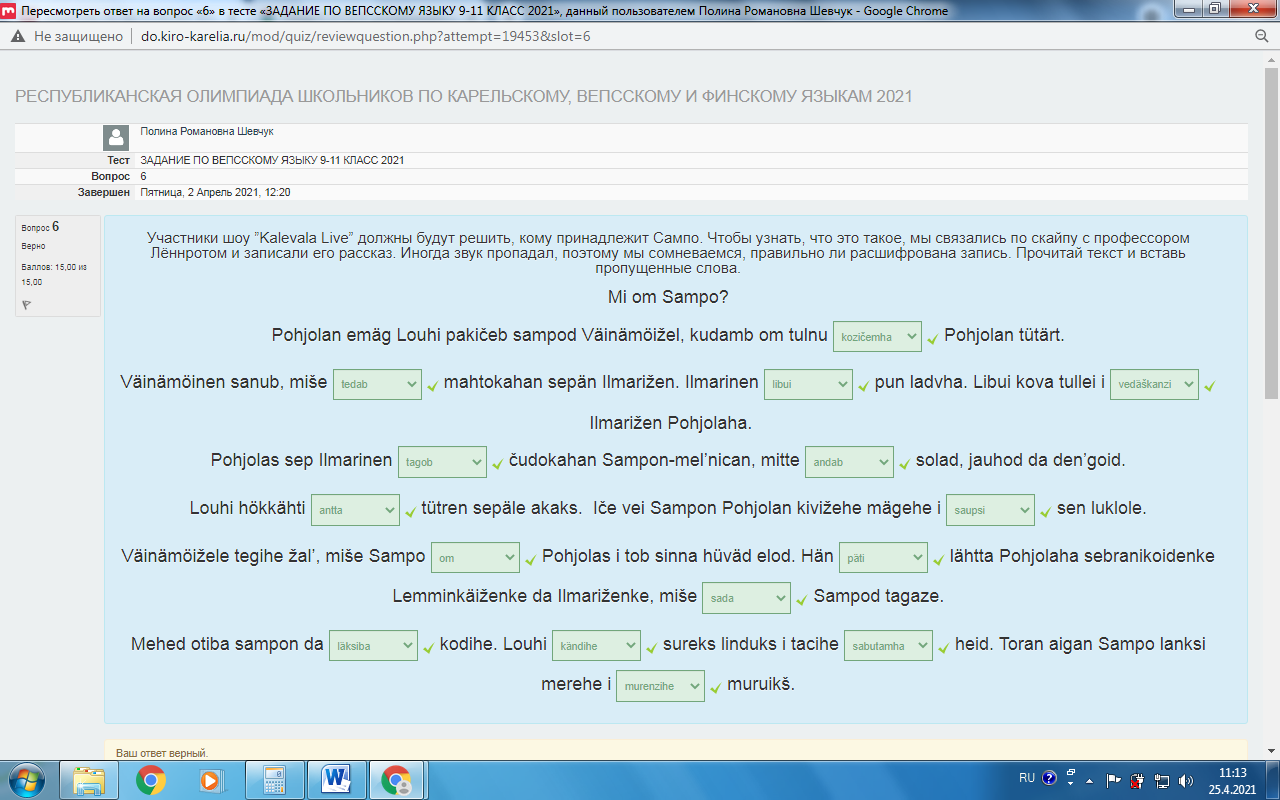 Пример неправильного ответа отдельного участника на вопросы задания 6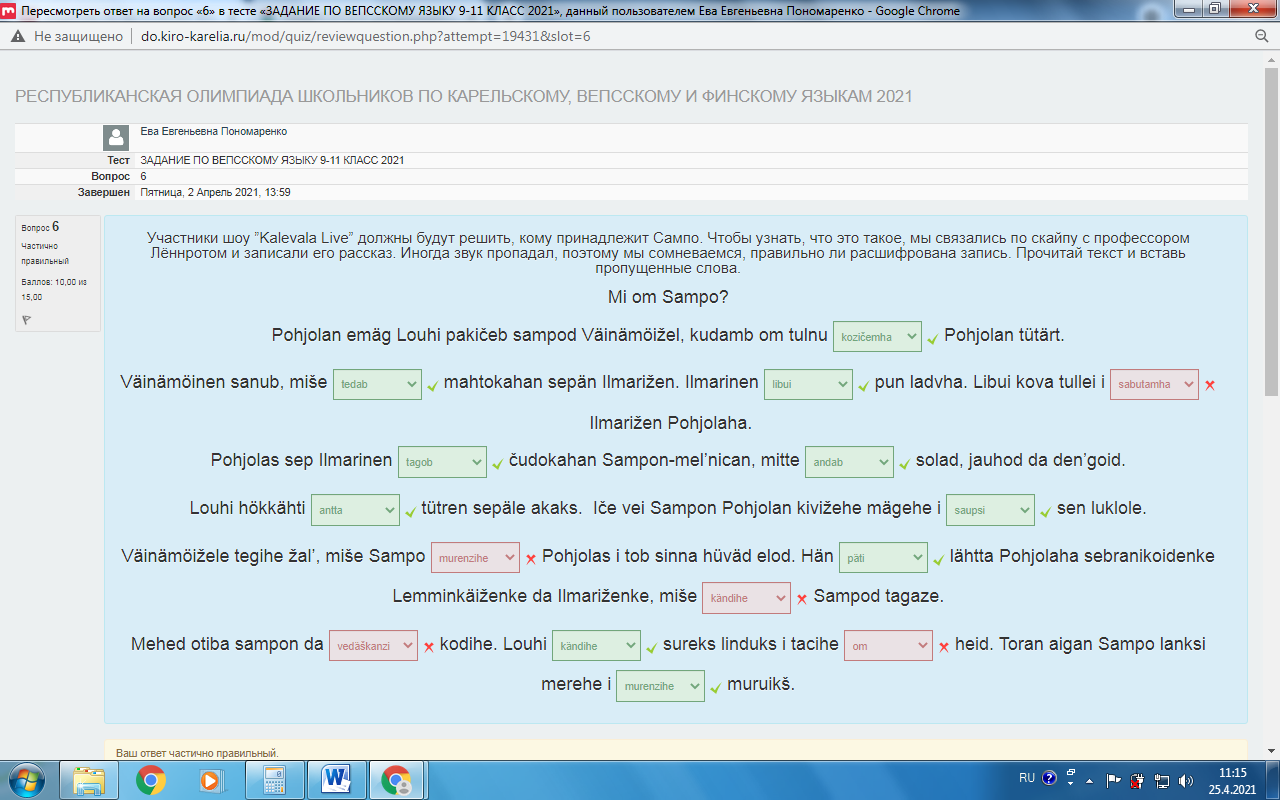 Задание 7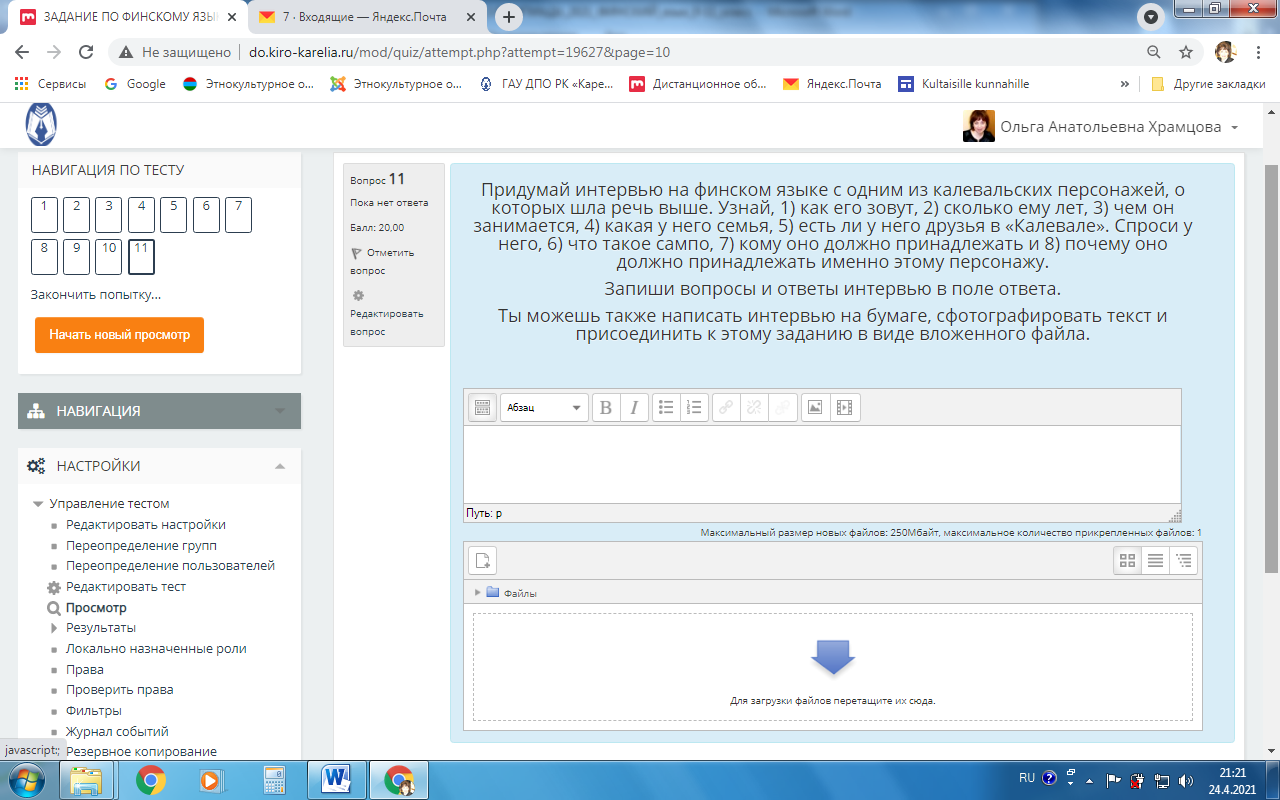 Примеры ответов на вопросы Задания 11:-Kus sindai kuctas?-Mindai kuctas Väinämöinen.-Äjak vot sinai om?-Mindai om 30 vot.-Midä sinä teged?-Minä vändan stribukal.-Mitte kanz om?-Minun kanz om pen'.-Oma ik sebranikad?-Minai oma sebranikad.-Mi om sampo?-Sampo om mel'nik.-Kenele pidab sampo?-Sampo pidab Ilmarininele.-Mikš sampo pidab Ilmarininele?-Sikš miše Ilmarinen om sampo tegii.-Kut teid kuctas?-Mindai kuctas Louhi.-Äjak vot om teile?-Minei om äi vot.-Mi tö emägoitas?-Minä olen Pohjolan emäg. Minä vargastan päiväižen i kudmaižen, andan läžud.-Om-ik teil kanz?-Ka, minai om kanz. Kanzas oma mužik da tütär Aino.-Oma-ik teil sebranikoid?-Minä en oma sebranikoid.-Mi Sampo om?-Sampo om čudokaz mel'nic, mitte andab solad, jauhod da den'goid.-Kenele pidab Sampo? Mikš?-Sampo pidab minei, sikš miše minä olen Sampon emäg.Рекомендации по подготовке в Республиканской олимпиаде по вепсскому языку 2022 года:
Лексико-грамматические тесты проводить на материале связного текста.Больше внимания уделять изучающему чтению.Мотивировать обучающихся на создание авторских письменных текстов.Готовить обучающихся к выполнению заданий по говорению в случае очного проведения олимпиады в 2022 году (см. задание 2021 для очного этапа).Внимание!Материалы дистанционной олимпиады отличаются от заданий очной олимпиады.Задания очной олимпиады размещены на сайте «Этнокультурное образование в Республике Карелия» (раздел «Методические кабинеты» - «Вепсский язык» - «Олимпиада»)Вид речевой деятельностиМаксимальный балл% выполненияСредний балл, полученный участниками% выполненияЗадание 1Чтение 10100%8,5085%Задание 2Лексика, грамматика (+чтение)10100%9,6396%Задание 3Чтение 10100%8,7588%Задание 4Чтение5100%5,00100%Задание 5Аудирование5100%5,00100%Задание 6Лексика, грамматика (+чтение)15100%13,5090%Задание 7Письмо20100%15,4477%Всего баллов за Задания 1-11Всего баллов за Задания 1-1175100%65,8088%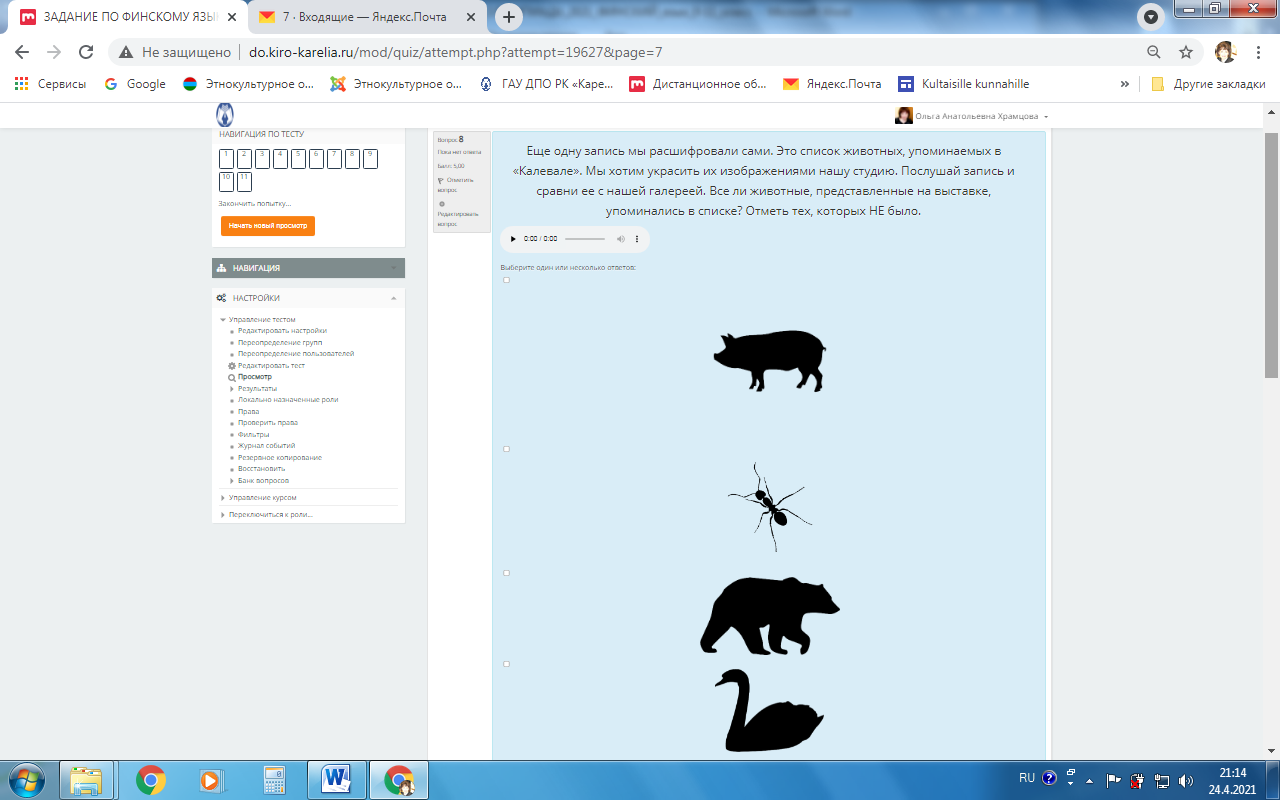 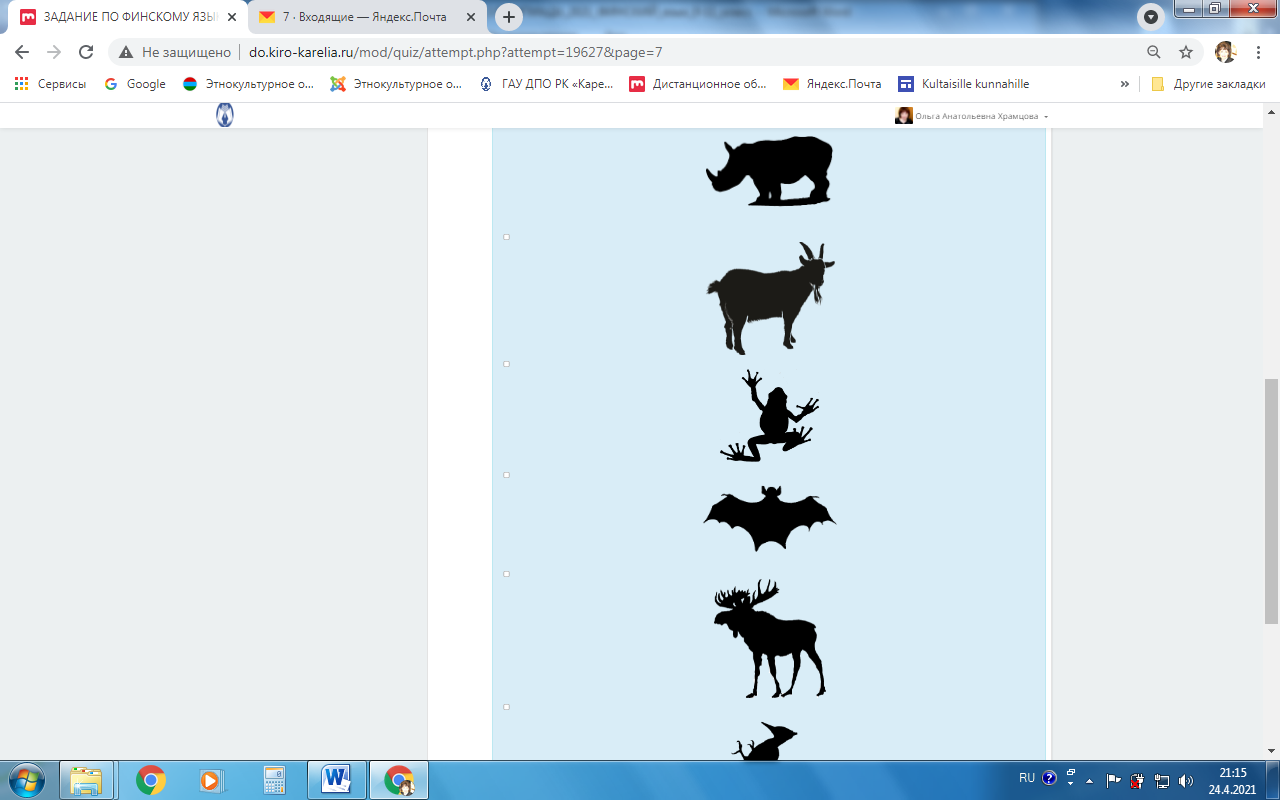 АУДИО 7:ŽIVATOIDEN MIR Kondi, hirb’, pedr, reboi, händikaz, jäniš, orav, hir’, murahaine, mezjaine, löc, kü, haug’, ahven, lohi, hanh’, sorz’, kägi, habuk, joucen, tik, tijaine, variš, koir, hebo, lehm, härg, kaži, lambaz da toižed.